SINAV YÖNERGESİ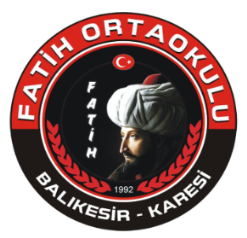 SÖZEL BÖLÜM / 8. SINIFLAR 2. DENEME SINAVI LİNKLERİSAYISAL BÖLÜM / 8. SINIFLAR 2. DENEME SINAVI LİNKLERİ1) Online Deneme Sınavının ilgili bölümüne ( Sözel Bölüm ya da Sayısal Bölüm ) girmek için KENDİ SINIFINIZ İÇİN verilen URL tıklanarak Online Deneme Sınavına giriş yapınız.2) Açılan sayfadaki NAME BOX kısmına ADINIZI, SOYADINIZI ve SINIFINIZI yazınız.(Adını, Soyadını ve Sınıfını yazmayan öğrencilerin deneme sınavı değerlendirmeye alınmayacaktır. )3) ZİPGRADE STUDENT ID kısmına OKUL NUMARANIZI yazınız.(Okul numarasını yazmayan öğrencilerin deneme sınavı değerlendirmeye alınmayacaktır. )4) Okul numaranızı yazdığınız kısmın altında bulunan kutucuğa tıklayarak TİK işareti koyunuz.5) Sayfanın en altında bulunan yeşil kutu içinde yazılı bulunan START QUIZ kısmına basarak ilgili sınava giriş yapınız.6) İlgili sınava giriş yapıldığında ekranın size göre sağ tarafında soruların bulunduğu kısım sol tarafında cevaplarınızı işaretleyebileceğiniz optik form bulunmaktadır. Soruların bulunduğu sayfada NEXT ve PREVİOUS kısımlarına tıklayarak bir sonraki ve bir önceki sayfaya geçiş yapabilirsiniz.7) Soruları okuyarak soru numarasına göre optik formda bulunan A B C D şıklarından hangisini doğru kabul ederseniz o şıkkı tıklayarak işaretleme yapınız. ( Her sorunun bir doğru cevabı vardır. ) Aynı soruda optik formda iki veya daha fazla işaretleme yapmayınız.8) İlgili sınavı tamamladığınızda optik form kısmının en altında yeşil kutu içinde bulunan REVIEW & SUBMIT TO TEACHER kısmını tıklayınız.9) REVIEW & SUBMIT TO TEACHER kısmını tıkladıktan sonra cevaplarınızı kontrol ediniz. Değiştirmek istediğiniz ya da yanlış işaretleme yaptığınız kısmı değiştirmek için sayfanın en altında yeşil kutu içinde bulunan GO BACK TO EDIT RESPONSES kısmına tıklayarak sınava geri dönebilirsiniz.10) REVIEW & SUBMIT TO TEACHER kısmını tıkladıktan sonra cevaplarınızı kontrol ediniz. İşaretlemelerinizde yanlışlık olmadığını düşünüyorsanız sayfanın en altında yeşil kutu içinde bulunan SUBMIT TO TEACHER kısmını tıklayarak sınavınızı sonlandırınız.NOT: FATİH ORTAOKULU 8. SINIFLAR ONLINE DENEME SINAVI 20.05.2021 PERŞEMBE GÜNÜ SAAT:19:00’DA BAŞLAYIP 23.05.2021 PAZAR GÜNÜ SAAT:23:00’DA SONA ERECEKTİR. TÜM SINIFLARIN, KENDİ SINIFLARINA AİT URL ADRESLERİNDEN SINAVA GİRİŞ YAPMALARI GEREKİR.8/A8/BQUIZ URL:  https://www.zipgrade.com/s/xZFKdev/ ONLINE QUIZ CODE: xZFKdev ( Gerekirse Kullanılacak )QUIZ URL: https://www.zipgrade.com/s/uBU0cIz/ ONLINE QUIZ CODE: uBu0clz ( Gerekirse Kullanılacak )8/C8/DQUIZ URL: https://www.zipgrade.com/s/9XXgBbO/ ONLINE QUIZ CODE: 9XXgBbO  ( Gerekirse Kullanılacak )QUIZ URL: https://www.zipgrade.com/s/ebRjBzb/ ONLINE QUIZ CODE: ebRjBzb ( Gerekirse Kullanılacak )8/A8/BQUIZ URL: https://www.zipgrade.com/s/WbRMuuz/ ONLINE QUIZ CODE: WbRMuuZ ( Gerekirse Kullanılacak )QUIZ URL: https://www.zipgrade.com/s/sA2lwae/ ONLINE QUIZ CODE: sA2lwae ( Gerekirse Kullanılacak )8/C8/DQUIZ URL: https://www.zipgrade.com/s/cforcwT/ ONLINE QUIZ CODE: cforcwT ( Gerekirse Kullanılacak )QUIZ URL: https://www.zipgrade.com/s/i5CJTIo/ ONLINE QUIZ CODE: i5CJTIo ( Gerekirse Kullanılacak )